MINISTRY OF EDUCATION AND SCIENCE OF UKRAINE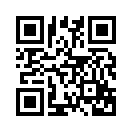 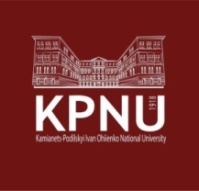 KAMIANETS-PODILSKYI IVAN OHIIENKO NATIONAL UNIVERSITYAPPLICATION FORMPersonal detailsFamily name  	First name/s                                                               Middle Name/s                                                      Nationality/-ies                                                          Passport No. _______________________________  Gender	 	Female	 	Male	Date of birth (dd/mm/yyyy) 	_Home Address (incl.postcode)  	E-mail                                                           Telephone 	Fax                                                                                                                                SELECTION OF COURSESChoose the desired field of study□ Arts	□ Humanities      □Natural Sciences      □ Economics 	□Physics and MathematicsFaculty you wish to enter after Preparatory Department                                                                                                     English language proficiency: □ Beginner 	□ Intermediate 	□AdvancedHave you ever learnt Ukrainian language? □ Yes	□NoNOTE: Application must be signed and dated below in order to be valid.I confirm that to the best of my knowledge and belief all the information I have given on this form is true, complete and accurate. I’m aware that intentionally or negligently giving false information may lead to exclusion from the admissions procedure or - if discovered at a later date - to cancellation of my admission enrollment. I confirm that I have read the admissions information.Tick the documents enclosed in the Google Form□ 1. Copy (-ies) of Passport □ 3. Copy (-ies) of Certificate of Education □ 4. Copy (-ies) of Certificate Supplement □ 5. Consent to personal data collection and processing NOTE: After approval of your application, Certificate for Education and Certificate Supplement must be translated into the Ukrainian and notarized by the Ukrainian Embassy in your country.Signature of the Applicant                                                 Date of filling in “____”________________ 20___